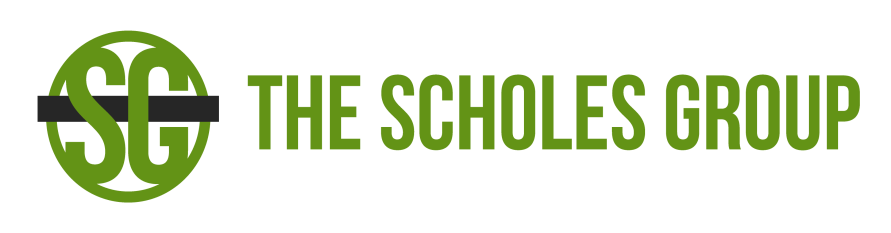 10 Steps To A Richer RetirementSafely Spend Your Savings. Most experts recommend you can safely spend 4% to 5% of your portfolio in your first years of retirement.Build An Annuity Ladder For Steady Income. This time-tested strategy helps smooth your income regardless of what happens to interest rates.Annuity-paying Inflation Rider Can Pay Off… Increase income every year with inflation rider protection which can help you keep up with inflation and help cushion market downturns. Find A Good Parking Place for Your Cash. Visit our website at www.scholesinsurance.com for profitable ideas. Earn higher yields on guaranteed fixed annuity products, money-markets, CD’s and savings accounts. Our CD’s are FDIC insured to $250,000.00.Get Unbiased Help From A Financial Planner. Pick a financial planner who can help you strategize and see what your future income needs will be.Get A Better Deal When You Buy Annuities. Find the latest products and payouts to make sure you’re getting a good deal. Annuities offer many Allocation choices .Review Your Designated beneficiaries. Have you got the right designated beneficiaries on your IRA’s, 401k’s and other retirement saving plans? You may find that the names are out of date.Determine Whether To Postpone Your First IRA Distribution. You can hold off taking the first required distribution from your IRA, but you’ll have to take two withdrawals in the following year. This can bump you into a higher tax bracket.Make the Most Of Your IRA and 401k. In 2014, the amount you can squirrel away each year into an IRA and 401(k) is $5,500.00 under age 50 and $6,500.00 over age 50 and $17,500.00 for your 401(k). Protect Your Savings With Long-Term-Care Insurance. With health-care and       nursing-home costs continuing to increase, consider buying long-term-care       insurance to protect you from some of those expenses.Office-303-778-1900		Terry’s cell-303-521-7708		Karen’s cell-720-272-2371			www.scholesinsurance.com 	terryscholes@comcast.net 		karen@scholesinsurance.com		